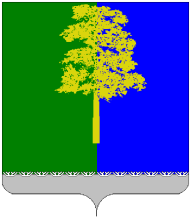 Муниципальное образование Кондинский район(Ханты – Мансийский автономный округ – Югра)ГЛАВА КОНДИНСКОГО РАЙОНАПОСТАНОВЛЕНИЕот 23 июня 2015 года                                    	                                        № 25-ппгт.МеждуреченскийО награжденииРуководствуясь решением Думы Кондинского района от 15 сентября 2011 года № 135 «Об утверждении Положения о почетном звании и наградах Кондинского района», на основании протокола заседания Межведомственной комиссии по наградам от 23 июня 2015 года № 14, представленных документов:1. Наградить Благодарственным письмом главы Кондинского района                 за достигнутые результаты в работе, профессиональное мастерство, успехи                   в практической подготовке спортсменов и вклад в повышение авторитета физической культуры и спорта в Кондинском районе:Кугаевского Андрея Александровича – тренера-преподавателя по дзюдо муниципального автономного учреждения дополнительного образования спортивная детско-юношеская школа Олимпийского резерва по дзюдо. 2. Настоящее постановление опубликовать в газете «Кондинский вестник» и разместить на официальном сайте органов местного самоуправления Кондинского района.3. Контроль за выполнением настоящего постановления оставляю                          за собой. Глава Кондинского района						          А.Н.Поздеев